Committee: UNEPCountry:macedoniaTopic: To ensure the development of nuclear technology by protecting the nature, to ensure that weapons with more chords are left to the environment during the warDelegate:Sepya Yonuk           Macedonia is a country located in the east of Europe and is montane to the northwest, its capital is skopje, it became the capital of North Macedonia, which declared its independence from Yugoslavia in 1991. Macedonia is a country with chromium, lead, zinc, manganese, tungsten, nickel, iron, asbestos, sulfur, timber, arable soils, although they do not know much about their energies today, they are considering supporting solar energy for 15 years in the future. As a country, it is possible to see them working for nuclear energy in the future. Why do we say nuclear energy. Nuclear energy is an air-friendly energy source and does not support global warming. Unsupervised and uncontrolled nuclear energies can cause air and water emissions and pollution.However, under strict precautions and under surveillance, nuclear energies do not harm the nature at all, macedonia is planning to do certain researches on nuclear energies in the future. When nuclear energy is not used consciously, it can cause great harm to the nature. encouraged
Solution:As nice as the safe use of nuclear energy, unconscious use can lead to various environmental problems. In order to prevent this, it may be an environmentally friendly idea to ensure that the nuclear weapons thrown into the environment during possible wars are more environmentally friendly.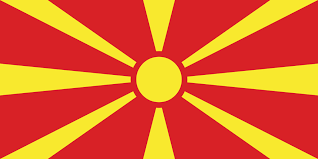 